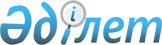 Об отнесении поселка Баутино Тупкараганского района к категории "село"Постановление Мангистауского областного акимата от 02 июля 2013 года № 189 и решение Мангистауского областного маслихата от 02 июля 2013 года № 11/165. Зарегистрировано Департаментом юстиции Мангистауской области 03 июля 2013 года за № 2260

      Примечание РЦПИ.

      В тексте документа сохранена пунктуация и орфография оригинала.      Рассмотрев предложение Тупкараганского районного маслихата и акимата Тупкараганского района об отнесении поселка Баутино Тупкараганского района к категории «село», и в соответствии с подпунктом 3) статьи 11 Закона Республики Казахстан «Об административно - территориальном устройстве Республики Казахстан» от 8 декабря 1993 года акимат области ПОСТАНОВИЛ и областной маслихат РЕШИЛ:



      1. Отнести поселок Баутино Тупкараганского района к категории «село».



      2. Настоящее постановление и решение вступают в силу со дня государственной регистрации в органах юстиции и вводятся в действие по истечении десяти календарных дней после дня их первого официального опубликования

       Аким области                            А. Айдарбаев      Председатель сессии                     М. Ибагаров      Секретарь

      областного маслихата                    Б. Жусупов

 
					© 2012. РГП на ПХВ «Институт законодательства и правовой информации Республики Казахстан» Министерства юстиции Республики Казахстан
				